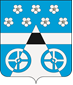 АДМИНИСТРАЦИЯ СЕЛЬСКОГО ПОСЕЛЕНИЯ ЛОПАТИНО МУНИЦИПАЛЬНОГО РАЙОНА ВОЛЖСКИЙ САМАРСКОЙ ОБЛАСТИПОСТАНОВЛЕНИЕот «04» сентября  2018 г.  № 243Об утверждении стандартов осуществления внутреннего муниципального финансового контроляВ соответствии с пунктом 3 статьи 269.2 Бюджетного кодекса Российской Федерации, Порядком осуществления Администрацией сельского поселения Лопатино полномочий по внутреннему муниципальному финансовому контролю, утвержденным постановлением Администрации сельского поселения Лопатино от 23.07.2018 № 174, Администрация сельского поселения Лопатино ПОСТАНОВЛЯЕТ:Утвердить прилагаемые Стандарты осуществления внутреннего муниципального финансового контроля.Разместить настоящее Постановление в сети Интернет на официальном сайте Администрации сельского поселения Лопатино муниципального района Волжский Самарской области.Настоящее постановление с момента его подписания.Контроль за исполнением настоящего постановления оставляю за собой.Глава сельского  поселения Лопатино                                         В. Л. Жуков                                                                                       УТВЕРЖДЕНпостановлением Администрациисельского поселения Лопатино                      муниципального района ВолжскийСамарской областиот 04.09.2018г № 243СТАНДАРТЫОСУЩЕСТВЛЕНИЯ ВНУТРЕННЕГО МУНИЦИПАЛЬНОГОФИНАНСОВОГО КОНТРОЛЯОбщие положенияСтандарты осуществления внутреннего муниципального финансового контроля (далее - Стандарты) разработаны в соответствии с пунктом 3 статьи 269.2 Бюджетного кодекса Российской Федерации, Порядком    осуществления Администрацией сельского поселения Лопатино   полномочий по внутреннему муниципальному финансовому контролю, утвержденным постановлением Администрации сельского поселения Лопатино   от 23.06.2018 № 174 (далее - Порядок).Стандарты предназначены для обеспечения реализации полномочий Администрации сельского поселения Лопатино (далее – Администрация) по контролю за соблюдением бюджетного законодательства Российской Федерации и иных нормативных правовых актов, регулирующих бюджетные правоотношения, полнотой и достоверностью отчетности о реализации муниципальных программ, в том числе об исполнении муниципальных заданий, за соблюдением законодательства Российской Федерации и иных нормативных правовых актов в сфере закупок, а также при проведении анализа осуществления главными администраторами бюджетных средств внутреннего финансового контроля и внутреннего финансового аудита.Стандарты определяют единые требования к осуществлению Администрацией в лице уполномоченного специалиста финансового органа Администрации сельского поселения Лопатино (далее – финансовый орган) полномочий при организации и проведении проверок, ревизий, обследований (далее - контрольные мероприятия) в отношении объектов внутреннего муниципального финансового контроля (далее - объекты контроля) с учетом Порядка.II. Стандарт "Планирование контрольных мероприятий"Целью стандарта является установление общих правил планирования контрольных мероприятий.Задачами стандарта являются:определение целей, задач и принципов планирования контрольных мероприятий;определение требований к содержанию Плана контрольных мероприятий (далее - План);установление порядка формирования и утверждения Плана.Планирование контрольных мероприятий осуществляется в целях обеспечения выполнения финансовым органом законодательно установленных задач. Задачей планирования является выработка стратегии деятельности финансового органа. Планирование контрольных мероприятий основывается на системном подходе в соответствии со следующими принципами:комплексность (охват планированием всех законодательно установленных задач контрольной деятельности финансового органа);учет степени обеспеченности трудовыми ресурсами;соблюдение периодичности проведения контрольных мероприятий;реальность сроков выполнения (возможные временные затраты, наличие резерва времени для выполнения внеплановых контрольных мероприятий).План устанавливает обязательный для исполнения перечень контрольных мероприятий с указанием наименований объектов контроля.       План формируется финансовым органом с учетом предложений специалистов Администрации поселения. Выбор объектов контроля для включения в План осуществляется с учетом периодичности проведения контрольных мероприятий в отношении одного объекта контроля и одной темы контрольного мероприятия не более одного раза в год. План контрольных мероприятий подписывается финансовым органом и утверждается Главой поселения до 20 декабря года, предшествующего планируемому периоду.III. Стандарт "Проведение контрольного мероприятия"Целью стандарта является установление общих правил проведения контрольного мероприятия.Контрольное мероприятие - это организационная форма осуществления контрольной деятельности, посредством которой обеспечивается реализация задач, функций и полномочий финансового органа в сфере внутреннего муниципального финансового контроля. Методами (формами) контрольных мероприятий являются ревизии финансовых и хозяйственных операций, проверки по отдельным вопросам финансовой и хозяйственной деятельности, обследования.Проведение контрольного мероприятия заключается в проведении контрольных действий по документальному и фактическому изучению законности совершенных финансовых и хозяйственных операций, достоверности и правильности их отражения в бюджетной (бухгалтерской) отчетности.Контрольные действия по документальному изучению проводятся в отношении финансовых, бухгалтерских, отчетных документов, документов о планировании и осуществлении закупок и иных документов объекта контроля, а также путем анализа и оценки полученной из них информации с учетом информации по устным и письменным объяснениям, справкам и сведениям должностных, материально ответственных и иных лиц объекта контроля и осуществления других действий по контролю.Контрольные действия по фактическому изучению проводятся путем осмотра, инвентаризации, наблюдения, пересчета, экспертизы, контрольных замеров и осуществления других действий по контролю.Должностные лица финансового органа при выполнении возложенных задач должны быть независимы от объектов контроля и связанных с ними граждан. Независимость должностных лиц состоит в том, что они:не являлись в проверяемый период и не являются в период проведения контрольного мероприятия должностным лицом и (или) иным работником или собственником объекта контроля;не состоят в соответствии с семейным законодательством Российской Федерации в брачных отношениях, отношениях родства, усыновителя и усыновленного, попечителя и опекаемого с должностными лицами или собственниками объекта контроля;не связаны в проверяемый период и в период проведения контрольного мероприятия финансовыми отношениями с объектом контроля.IV. Стандарт "Оформление результатов контрольных мероприятий"Целью стандарта является установление общих правил и процедур оформления результатов контрольных мероприятий.По результатам ревизии и (или) проверки оформляется акт. Результаты обследования оформляются заключением.Акт ревизии и (или) проверки состоит из вводной, описательной и заключительной частей.Вводная часть акта ревизии и (или) проверки содержит следующие сведения:тему ревизии или проверки;дату и место составления акта ревизии и (или) проверки;номер и дату распоряжения о проведении ревизии и (или) проверки;фамилии, инициалы и должности лиц, осуществляющих ревизию и (или) проверку;проверяемый период;срок проведения ревизии и (или) проверки;сведения об объекте контроля:полное и краткое наименование, ИНН, ОГРН, код по Сводному реестру главных распорядителей, получателей средств бюджета поселения, главных администраторов и администраторов доходов бюджета поселения, главных администраторов и администраторов источников финансирования дефицита бюджета поселения (при наличии);сведения об учредителях (участниках) (при наличии);имеющиеся лицензии на осуществление соответствующих видов деятельности (при наличии);перечень и реквизиты всех счетов в кредитных организациях, включая депозитные, а также лицевых счетов (включая счета, закрытые на момент ревизии и (или) проверки, но действовавшие в проверяемом периоде) в органах Федерального казначейства;фамилии, инициалы и должности лиц объекта контроля, имевших право подписи денежных и расчетных документов в проверяемый период;иные данные при необходимости.Описательная часть акта ревизии и (или) проверки содержит описание проведенной работы и выявленные нарушения.Заключительная часть акта ревизии и (или) проверки содержит информацию о результатах ревизии и (или) проверки.Заключение содержит следующую информацию:фамилии, инициалы и должности лиц, осуществляющих обследование;место, дату составления;наименование объекта контроля;тему обследования;результаты обследования.V. Стандарт "Реализация результатов контрольных мероприятий"Целью стандарта является установление общих правил реализации результатов проведенных контрольных мероприятий.Задачами стандарта являются:определение механизма реализации результатов контрольных мероприятий;установление правил контроля реализации результатов контрольных мероприятий.Под реализацией результатов контрольных мероприятий понимается направление представлений и (или) предписаний объектам контроля.Представления и (или) предписания направляются объекту контроля при установлении в ходе контрольного мероприятия нарушений законодательства Российской Федерации.Представления и (или) предписания направляются объекту контроля в срок не более 5 рабочих дней с даты подписания акта.Неисполнение предписаний финансового органа о возмещении причиненного муниципальному образованию – сельскому поселению Лопатино ущерба является основанием для обращения Администрации поселения в суд с исковым заявлением о возмещении ущерба, причиненного муниципальному образованию – сельскому поселению Лопатино.При наличии бюджетных нарушений и (или) признаков административных правонарушений к нарушителям применяются меры, предусмотренные Бюджетным кодексом Российской Федерации, законодательством об административных правонарушениях.В случае неисполнения представлений и (или) предписаний специалист финансового органа вносит Главе поселения предложение о применении к руководителю объекта контроля мер дисциплинарного взыскания.